附件3 体检须知一、位置和到达路线北大国际医院健康管理中心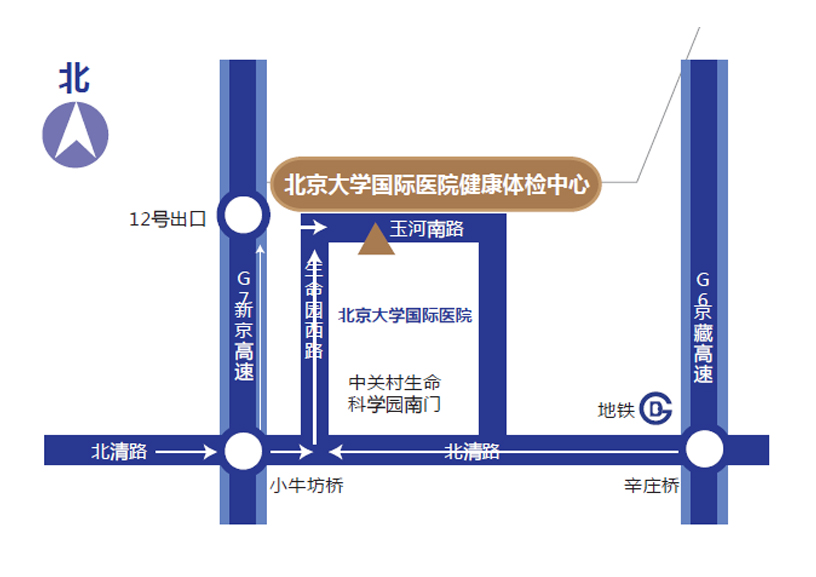 地址：北京市昌平区中关村生命科技园生命园路1号1.开车路线：G6(原八达岭高速)北清路/北安河/牛北路/北七家出口（16号出口）驶入辅路，沿北清路向西行驶1.5公里到达中关村生命科学园入口。G7(京新高速)北清路/生命科学园/航天城出口（10号出口）驶入辅路，沿北清路向东行驶315米左转到达中关村生命科学园入口。2.乘车路线：生命科学园地铁站换乘871路公交车，北大国际医院东门下车即到。北京大学国际医院健康管理中心院内位置图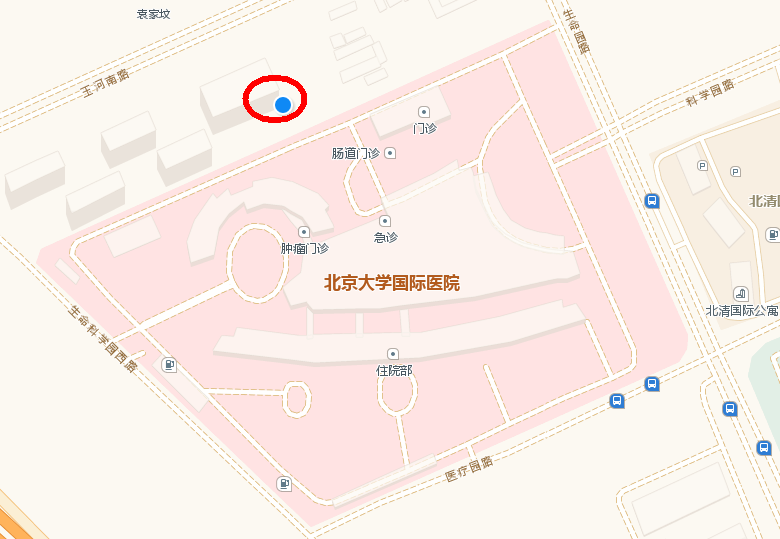 图中红色圈标注为北京大学国际医院健康管理中心位置驾车从西门进，左转弯，顺着路一直向东，约200米，左手边健康管理中心1—4层（门朝东）；驾车从东门进，右转弯，顺着路一直向西，约200米，右手边健康管理中心1—4层（门朝东）；二、检前特别注意事项1. 体检报到开检时间为周一至周六。每日体检报到时间为上午7：30到9：45，10：00截止报到。对于非集中排检的员工请提前致电4006603886，并按预约时间携带身份证原件、手机、佩戴口罩到健康中心进行体检，未预约和未在预约时间内前来参检人员将无法在当日进行体检。请穿戴便于更换的衣物参加体检，不要携带贵重物品及首饰。如您个人信息发生变化，请及时通知单位体检负责人，体检负责人将变更后信息告知我方。为保障良好的体检秩序，请您妥善安排好体检当日的其他事宜，若体检过程因故离开，未完成体检项目将视为自动放弃，望您理解。2. 检前准备注意为了保障您健康体检的顺利进行和检查结果的准确有效，请您认真阅读检前须知。体检当日请保持空腹，不要进食饮水。体检前日不要吃含脂过高或油炸性食物，禁食含血制品及含铁类过高的食物，应清淡饮食，勿饮任何酒类。体检前日避免参加剧烈体育运动，保持7—8小时睡眠，晚8：00后不要进食，12:00后不要饮水。特别人群高血压、糖尿病、心脏病、哮喘等慢性病患者，请将平时服用的药物携带备用。如您患有传染性疾病或其他急性疾病，为保障您和他人的健康，请务必痊愈后择期参检。行动不便者参加体检，请提前告知并请家属陪同体检检查。戴隐形眼镜者请改为外带眼镜受检。青光眼者，体检当日请勿点眼药水，以免影响眼压测试。幽门螺旋杆菌检查要求1个月内不服用抗生素和胃药。女士注意怀孕或可能已受孕的女士，勿做X光、肛诊及妇科检查。体检时请避开月经期，建议在停经后三天进行体检。体检前日请停止阴道用药，清水冲洗，不用清洗液、避免性生活，以免影响宫颈细胞检查的准确性。无性生活史者禁做妇科检查；未婚要求做妇科检查者，须本人签字确认。体检时请勿穿戴有金属物质或带有扣子和饰品的内衣裤，以免影响检查。三、体检报告1.纸质体检报已全部取消，如需体检报告纸质版，请拨打国际医院健康管理中心前台电话：010-69007001。2.健康管理中心于体检全部结束5个工作日（特殊项目除外）出具电子版体检报告，关注北大医疗健康管理中心公众号，进行查询。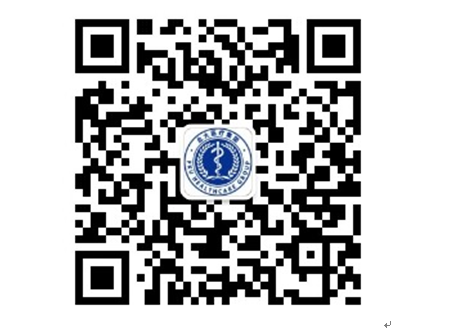 3.体检报告出具后，如需报告解读及检后就医服务可在微信公众号在线咨询，或拨打热线电话4006603886。